УТВЕРЖДАЮЗаместитель директора по УР_________________ С.В.Иванова «_____» __________ 20 ___ г.РАБОЧАЯ ПРОГРАММА УЧЕБНОЙ ДИСЦИПЛИНЫОП.02. Электротехникапрограммы подготовки квалифицированных рабочих, служащих по профессии13.01.05.  Электромонтёр по техническому обслуживанию электростанций и сетейКвалификация: Электромонтёр оперативно-выездной бригады, 4, 5 разрядЭлектромонтёр по обслуживанию подстанций, 5 разрядЯкутск, 2017Программа учебной дисциплины разработана на основе Федерального государственного образовательного стандарта (далее – ФГОС) по профессии среднего профессионального образования (далее - СПО)  13.01.05.  Электромонтёр по техническому обслуживанию электростанций и сетей утвержденного приказом Министерства образования и науки РФ от 02.08.2013 г. №736.																																180403.02 Матрос, Организация-разработчик: Государственное автономное профессиональное образовательное учреждение  РС (Я) «Якутский промышленный техникум».Разработчики:Хаметова Нина Валентиновна преподаватель учебных дисциплин общепрофессионального цикла по профессии 13.01.05. «Электромонтер по техническому обслуживанию электростанций и сетей»СОДЕРЖАНИЕ1. паспорт ПРОГРАММЫ УЧЕБНОЙ ДИСЦИПЛИНЫЭлектротехника1.1. Область применения программыПрограмма  учебной дисциплины является частью программы подготовки квалифицированных рабочих, служащих по профессии среднего профессионального образования (далее - СПО)  13.01.05 Электромонтёр по техническому обслуживанию электростанций и сетей. Программа учебной дисциплины может быть использована в дополнительном профессиональном образовании (в программах повышения квалификации и переподготовки) и профессиональной подготовке по профессиям рабочих:Электромонтёр оперативно-выездной бригады, Электромонтёр по обслуживанию подстанций, Электромонтёр по обслуживанию электрооборудования электростанций, Электромонтёр по эксплуатации распределительных сетейЭлектрослесарь по обслуживанию автоматики и средств измерений электростанций1.2. Место дисциплины в структуре основной профессиональной образовательной программы: дисциплина входит в общепрофессиональный  цикл.1.3. Цели и задачи дисциплины – требования к результатам освоения дисциплины:Продолжить формирование коммуникативной компетентности будущих специалистов;Развивать навыки расчета  и измерения основных параметров простых электрических, магнитных и электронных цепей.Научить использовать знания и умения  из области электротехники  для выполнения трудовых функций.В результате освоения дисциплины обучающийся должен уметь:контролировать выполнение заземления, зануления;производить контроль параметров работы электрооборудования;пускать и останавливать электродвигатели, установленные на эксплуатируемом оборудовании;рассчитывать параметры, составлять и собирать схемы включения приборов при измерении различных электрических величин, электрических машин и механизмов;снимать показания работы и пользоваться электрооборудованием с соблюдением норм техники безопасности и правил эксплуатации;читать принципиальные, электрические и монтажные схемы;проводить сращивание, спайку и изоляцию проводов и контролировать качество выполняемых работ;В результате освоения дисциплины обучающийся должен знать:основные понятия о постоянном и переменном электрическом токе, последовательное и параллельное соединение проводников и источников тока, единицы измерения силы тока, напряжения, мощности электрического тока, сопротивления проводников, электрических и магнитных полей;сущность и методы измерений электрических величин, конструктивные и технические характеристики измерительных приборов;типы и правила графического изображения и составления электрических схем;условные обозначения электротехнических приборов и электрических машин;основные элементы электрических сетей;принципы действия, устройство, основные характеристики электроизмерительных приборов, электрических машин, аппаратуры управления и защиты, схемы электроснабжения;двигатели постоянного и переменного тока, их устройство, принцип действия правила пуска, остановки;способы экономии электроэнергии;правила сращивания, спайки и изоляции проводов;виды и свойства электротехнических материалов;правила техники безопасности при работе с электрическими приборамиВ результате изучения дисциплины студент должен освоить профессиональные компетенции:Освоение дисциплины направлено на развитие общих компетенций:  1.4. Рекомендуемое количество часов на освоение программы дисциплины:максимальной учебной нагрузки обучающегося 98 часов, в том числе:обязательной аудиторной учебной нагрузки обучающегося 66 часов;самостоятельной работы обучающегося 32 часа.2. СТРУКТУРА И СОДЕРЖАНИЕ УЧЕБНОЙ ДИСЦИПЛИНЫ «ЭЛЕКТРОТЕХНИКА»2.1. Объем учебной дисциплины и виды учебной работы2.2. Тематический план и содержание учебной дисциплины «Электротехника»3. условия реализации программы дисциплины3.1. Требования к минимальному материально-техническому обеспечениюРеализация программы предполагает наличие лаборатории электротехники.Оборудование рабочих мест лаборатории электротехники:рабочее место преподавателя;посадочные места обучающихся – 30 мест;комплект учебно-методической документации по электротехнике;комплект учебно-наглядных средств обучения (модели, натурные объекты, электронные презентации, демонстрационные таблицы).Технические средства обучения:компьютеры с лицензионным программным обеспечением;мультимедийный проектор;экран.Комплект оборудования лабораторных стендов, в том числе:основы электротехники и электроники;электронная лаборатория;исследование асинхронных машин;исследование машин постоянного тока;однофазные трехфазные трансформаторы;измерение электрических величин.3.2. Информационное обеспечение обученияПеречень рекомендуемых учебных изданий, Интернет-ресурсов, дополнительной литературыОсновные источники: Дополнительные источники: 1. -  www.e.lanbook.com (Доступ к коллекции"Инженерно-техническиенауки - Издательство Лань"  ЭБС "Издательства Лань".2. Издательство ЮРАЙТ – библиотечно-электронная система http://biblio-online.ru3.BOOK.ru	Издательство	КноРус	–	библиотечно-электронная	система www.book/ru/Организация образовательного процессаУчебная дисциплина «электротехника» включает разделы:«Электрическое поле. Электрические цепи постоянного тока»;«Электротехнические материалы»«Электромагнитные устройства и электрические машины»;«Электрические измерения и приборы».«Типы электрических схем»В процессе изучения предмета обучающимся следует привить навыки пользования учебниками, учебными пособиями, справочниками, компьютерными программными комплексами. При изучении материала предмета используются современные интерактивные методы, технические средства обучения и наглядные пособия.Кадровое обеспечение образовательного процессаРеализация примерной рабочей программы учебной дисциплины «Электротехника» должна обеспечиваться педагогическими кадрами, имеющими профессиональное высшее образование, соответствующее профилю преподаваемой дисциплины.Преподаватели, ведущие образовательную деятельность, должны регулярно, не менее 1 раза в 3 года, повышать свою квалификацию по профилю преподаваемой дисциплины, на курсах повышения квалификации или переподготовки.4.  КОНТРОЛЬ И ОЦЕНКА РЕЗУЛЬТАТОВ освоения ДисциплиныОценка качества освоения настоящей программы включает в себя:-текущий контроль знаний в форме устных опросов на лекциях и практических занятиях, --выполнения контрольных работ (в письменной форме) и самостоятельной работы (в письменной или устной форме);-итоговую аттестацию в форме дифференцированного зачета.Для текущего и промежуточного контроля образовательной организацией создаются фонды оценочных средств, предназначенных для определения соответствия (или несоответствия) индивидуальных образовательных достижений основным показателям результатов подготовки. Фонды оценочных средств включают средства поэтапного контроля формирования компетенций:вопросы для проведения устного опроса на лекциях и практических занятиях;задания для дифференцированного зачетатесты для контроля знаний; практические занятияШкала оценки образовательных достиженийРазработчики:Преподаватель  учебных дисциплин общепрофессионального цикла ____________Хаметова Н.В.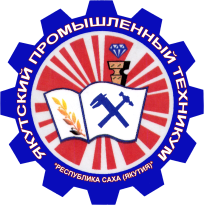 Министерство образования и науки  Республики Саха(Якутия)Государственное автономное профессиональное  образовательное учреждение Республики Саха (Якутия)«Якутский промышленный техникум»РАССМОТРЕНОна заседании предметно-цикловойкомиссии энергетиков     Протокол № ___ от ________ 2017 г.Председатель ПЦК ________________Гоголев И.ВОДОБРЕНО И РЕКОМЕНДОВАНОМетодическим советом ГАПОУ РС(Я) ЯПТПротокол № ___ от ________ 2017 г.Председатель МС___________________Филиппов М.И.стр.ПАСПОРТ ПРОГРАММЫ УЧЕБНОЙ ДИСЦИПЛИНЫ  «ЭЛЕКТРОТЕХНИКА»4СТРУКТУРА и содержание УЧЕБНОЙ ДИСЦИПЛИНЫ«ЭЛЕКТРОТЕХНИКА»6условия реализации программы учебной дисциплины«ЭЛЕКТРОТЕХНИКА»10Контроль и оценка результатов Освоения учебной дисциплины«ЭЛЕКТРОТЕХНИКА»12ПК 1.1. Выполнять оперативные переключения в распределительных устройствах подстанций и сетях.ПК 1.2. Выполнять техническое обслуживание подстанций и распределительных сетей.ПК 1.3. Определять повреждения на оборудовании распределительных сетей и подстанциях.ПК 1.4. Ликвидировать повреждения на оборудовании распределительных сетей и подстанциях.ПК 2.1. Проводить осмотр и обслуживать оборудование подстанций напряжением 35 кВ.ПК 2.2. Обеспечивать режим работы по установленным параметрам.ПК 2.3. Производить оперативные переключения по ликвидации аварий.ПК 2.4. Выполнять кратковременные работы по устранению небольших повреждений оборудования подстанций ПК 3.1. Обслуживать электрооборудование электрических станций.ПК 3.2. Контролировать состояние релейной защиты, дистанционного управления, сигнализации, электроавтоматики.ПК 3.3. Выполнять оперативные переключения.ПК 3.4. Ликвидировать аварийные ситуации.ПК 3.5. Выявлять и устранять неисправности в работе обслуживаемого оборудованияПК 4.1. Производить осмотры электрооборудования распределительных сетей.ПК 4.2. Обслуживать оборудование распределительных пунктов, трансформаторных подстанций, воздушных и кабельных линий электропередачи распределительных сетей.ПК 4.3. Выполнять ремонт оборудования распределительных сетей.ПК 4.4. Устранять обнаруженные неисправности в распределительных сетях.ПК 4.5. Производить оперативные переключенияПК 5.1. Обслуживать средства измерений и элементов систем контроля и управления, автоматических устройств и регуляторов, устройств технологической защиты, блокировки, сигнализации, устройств дистанционного управления ПК 5.2. Выявлять и устранять дефекты средств измерений пусковой и отключающей аппаратуры в схемах управления.ПК 5.3. Выполнять подготовку рабочих мест ремонтных (наладочных) работ.ОК 1. Понимать сущность и социальную значимость будущей профессии, проявлять к ней устойчивый интерес.ОК 2. Организовывать собственную деятельность, исходя из цели и способов ее достижения, определенных руководителем.ОК 3. Анализировать рабочую ситуацию, осуществлять текущий и итоговый контроль, оценку и коррекцию собственной деятельности, нести ответственность за результаты своей работы.ОК 4. Осуществлять поиск информации, необходимой для эффективного выполнения профессиональных задач.ОК 5. Использовать информационно-коммуникационные технологии в профессиональной деятельности.ОК 6. Работать в команде, эффективно общаться с коллегами, руководством, клиентами.ОК 7. Исполнять воинскую обязанность, в том числе с применением полученных профессиональных знаний (для юношейВид учебной работыКоличество часов Максимальная учебная нагрузка (всего)98Обязательная аудиторная учебная нагрузка (всего) 66в том числе:        лабораторные занятия4        практические занятия28        контрольные работы2Самостоятельная работа обучающегося (всего)32в том числе:тематика внеаудиторной самостоятельной работы32Итоговая аттестация в форме дифференцированного зачетаИтоговая аттестация в форме дифференцированного зачетаНаименование разделов и темСодержание учебного материала, лабораторные  и практические работы, самостоятельная работа  обучающихсяОбъем часовУровень освоения1234Тема 1.1. Электрическое поле. Электрические цепи постоянного тока.Содержание учебного материалаПонятия:   электрическая цепь, основные элементы электрической цепи,ЭДС,  падение  напряжения,  электрический  ток,  мощность, электрическое  сопротивление,  электрическая  цепь,  ветвь,  контур,  узел, элемент  цепи.  Единицы  измерения  электрических  величин.  Условные обозначения  элементов  электрической  цепи.  Формулы  силы  тока, электрического сопротивления проводника, мощности тока. Формулы и формулировки  законов  Ома  и  Кирхгофа.  Закономерности  и  расчетные соотношения  для  последовательного  и  смешанного  соединений резисторов. 1482Тема 1.1. Электрическое поле. Электрические цепи постоянного тока.Практические работы42Тема 1.1. Электрическое поле. Электрические цепи постоянного тока.1. Расчет простых электрических цепей. 42Тема 1.1. Электрическое поле. Электрические цепи постоянного тока.2.  Расчет проводов по току нагрузки42Тема 1.1. Электрическое поле. Электрические цепи постоянного тока.Лабораторные работы42Тема 1.1. Электрическое поле. Электрические цепи постоянного тока.1. Измерение сопротивлений при последовательном, параллельном и смешанном соединении методом амперметра и вольтметра42Самостоятельная работа: 1. Подготовить реферат по теме: «Прогресс в области потребления энергии сегодня и завтра. Перспективы развития энергосистемы Якутии». 2. Подготовить презентации по темам: «Действие электрического тока на организм человека», «Средства защиты от поражения электрическим током», «Электротравматизм в быту», «Электробезопасность при выполнении работ производственного характера»8Тема 1.2. Электротехнические  материалыСодержание учебного материалаКлассификация электротехнических материалов. Проводниковые и электроизоляционные материалы, свойства и виды.1892Тема 1.2. Электротехнические  материалыКонтрольная работа №11Тема 1.2. Электротехнические  материалыПрактические  работы6Тема 1.2. Электротехнические  материалыОпределение характеристик изоляционных материалов по справочникам6Тема 1.2. Электротехнические  материалыОпределение характеристик проводниковых материалов по справочникам.6Тема 1.2. Электротехнические  материалыИзучение характеристик вспомогательных материалов6Тема 1.2. Электротехнические  материалыЛабораторные работы2Тема 1.2. Электротехнические  материалыИзмерение электрического сопротивления и определение удельного электрического сопротивления проводников2Тема 1.2. Электротехнические  материалыСамостоятельная работа: 1. Составить схему : Классификация электротехнических материалов.2.Составить сравнительную таблицу характеристик электротехничесих материалов9Тема 1.3. Электромагнитные устройства и электрические машиныСодержание учебного материалаЯвление переменного тока. Получение синусоидальной ЭДС. Принцип действия генератора переменного тока. Нагрузка в цепи переменного тока. Явление переменного тока. Получение синусоидальной ЭДС. Принцип действия генератора переменного тока. Нагрузка в цепи переменного тока. Трансформаторы Назначение,  устройство  и  принцип  действия  трансформаторов. Классификация электрических аппаратов (коммутационные, защитные, пускорегулирующие)  назначение, устройство, принцип действияКлассификация электрических машин. Электрические машины постоянного и переменного тока.1662Тема 1.3. Электромагнитные устройства и электрические машиныПрактические работы10Тема 1.3. Электромагнитные устройства и электрические машиныВычисление характеристик переменного тока10Тема 1.3. Электромагнитные устройства и электрические машиныРасчет плавких вставок предохранителей10Тема 1.3. Электромагнитные устройства и электрические машиныИзучение устройства  асинхронного двигателя переменного тока10Тема 1.3. Электромагнитные устройства и электрические машиныИзучение устройства   синхронного генератора переменного тока10Тема 1.3. Электромагнитные устройства и электрические машиныИзучение устройства машин постоянного тока10Тема 1.3. Электромагнитные устройства и электрические машиныСамостоятельная работа: выполнение домашних задания из рабочей тетради  по теме «Электромагнитные устройства»Найти и проанализировать информацию по теме: «трехфазные трансформаторы» . Подготовить конспект Проанализировать  информацию по темам раздела «Электрические машины»: Составить схему «Классификация электрических машин»  7Тема 1.4  Электрические измерения и приборыСодержание учебного материалаПонятия:  измерение,  измерительный  прибор,  погрешность  измерения, классификацию  и  условные  обозначения  электроизмерительныхприборов.  Способы  и  средства  расширения  пределов  измерений приборов.  Приборы магнитоэлектрической системы, приборы электромагнитной системы. Измерение  тока и напряжения1062Тема 1.4  Электрические измерения и приборыПрактические занятия4Тема 1.4  Электрические измерения и приборыИзучение обозначений на шкалах электроизмерительных приборов4Тема 1.4  Электрические измерения и приборыСоставление схем включения электроизмерительных приборов в сеть.4Тема 1.4  Электрические измерения и приборыСамостоятельная работа: 1. Подготовить групповой проект по теме: «Современные способы учета и контроля потребления электроэнергии. Электросберегающие технологии..  2. Составить электрическую схему комнаты вашей квартиры.8Тема 1.5. Типы электрических схемСодержание учебного материалаТипы электрических схем. Основные  элементы электрических схем. Условные обозначения на схемах.83Практические занятия4чтение и составление электрических схем4Контрольная работа №21Всего:Всего:98Наименование изданияАвтор ИздательствоГод изданияТеоретические основы электротехникеЕ.А. ЛоторейчукФорум2014ЭлектротехникаВ.М. Прошинакадемия2012Наименование изданияАвтор ИздательствоГод изданияКонтрольные материалы по электротехникеГ.В.Ярочкинаакадемия2012Сборник задач пр электротехникеВ.М. Прошинакадемия2015Электротехнический справочникС.Л. Корякина-Чернякаакадемия2014Лаборатоно-практические работы по электротехникеВ.М. Прошинакадемия2010ЭлектротехникаП.А. Бутыринакадемия2011Энергоэффективность в сфере снабжения газомЗ.В. Брагининфра-М2014Электротехника и электроникадисккорпорация Диполь2015Электротехника. Рабочая тетрадь. В.М. Прошинакадемия2012Электроснабжение предприятий добычи переработки нефти и газаЮ.Д. СибикинФорум2014наименование дисциплины в соответствии с учебным планомФамилия, имя, отчество, должность по штатному расписаниюКакое образовательное учреждение окончил, специальность (направление подготовки) по документу об образованииУченая степень, ученое (почетное) звание, квалификационная категорияСтаж педагогической работыСведения о повышении квалификацииУсловия привлечения к педагогической деятельности (штатный работник, внутренний совместитель, внешний совместитель)ОП.02.  электротехникаХаметова  НинаВалентиновнапреподавательМагнитогорскийпедагогический институтПреподаватель общетехническихдисциплин.Отличник профобразования РС (Я)Высш.категО. – 28П. – 26д.у. – 25АУ ДПО  «Институт новых технологий РС(Я)», 2014ГАОУ ДПО «Институт развития образования Республики Татарстан» 2014 гштатныйНаименование объектов контроля и оценкиОсновные показатели оценки результатаУмения: У1 контролировать выполнение заземления, зануленияВерное знание  технологии выполнения заземления;Верное знание  технологии выполнения зануления;У2 производить контроль параметров работы электрооборудованияобоснованный выбор электроизмерительного прибора;соответствие технологии измерения величины требованиям ПУЭрациональное распределение времени на все этапы выполнения практической работыУ3 пускать и останавливать электродвигатели, установленные на эксплуатируемом оборудованииВерное знание  технологии пуска электродвигателяВерное знание  технологии остановки электродвигателяГрамотное применение правил электробезопасностиУ4 рассчитывать параметры, составлять и собирать схемы включения приборов при измерении различных электрических величин, электрических машин и механизмовверное определение метода расчета параметра цепейграмотный  расчет основных параметров простых электрических, магнитных и электрических цепей.обоснованный выбор электроизмерительного прибора;соответствие технологии измерения величины требованиям ПУЭУ5 снимать показания работы и пользоваться электрооборудованием с соблюдением норм техники безопасности и правил эксплуатации Соответствие технологии снятия показаний  работы электрооборудованияГрамотное применение правил электробезопасностиГрамотное применение правил эксплуатации оборудованияУ6 читать принципиальные, электрические и монтажные схемыверное чтение, монтажных схемверное чтение принципиальных электрических схем.У7 проводить сращивание, спайку и изоляцию проводов и контролировать качество выполняемых работСоответствие технологии сращивания проводов требованиям ПУЭСоответствие технологии пайки проводов требованиям ПУЭСоответствие технологии изоляции  проводов требованиям ПУЭЗнания:З1основные понятия о постоянном и переменном электрическом токе,верная классификация токаграмотная  трактовка  свойств постоянного  токаграмотная  трактовка  свойств переменного электрического тока.З2 последовательное и параллельное соединение проводников и источников тока, единицы измерения силы тока, напряжения, мощности электрического тока, сопротивления проводников, электрических и магнитных полей;грамотная трактовка видов соединения потребителей и источников токаграмотная трактовка  понятия электрического тока.   верное определение  единиц измерения силы тока, напряжения, мощности и сопротивления проводников,электрических и магнитных полейЗ3 сущность и методы измерений электрических величин, конструктивные и технические характеристики измерительных приборовверная классификация электроизмерительных приборов грамотная  трактовка  их устройства, принципа действия соответствие технологии включения в электрическую цепь правилам ПУЭ.З4типы и правила графического изображения и составления электрических схемверная классификация электрических схемверный выбор графического изображения и составления электрических схемЗ5условные обозначения электротехнических приборов и электрических машинверное знание условных обозначений электротехнических приборов и электрических машинЗ6основные элементы электрических сетейверное знание основных элементов электрических цепейЗ7 принципы действия, устройство, основные характеристики электроизмерительных приборов, электрических машин, аппаратуры управления и защиты, схемы электроснабжения верное знание характеристик электрических машин;грамотная  трактовка устройства электрических машин;грамотная  трактовка  принципа действия электрических машин;верное знание области применения , аппаратуры управления и защиты;верное знание характеристик , аппаратуры управления и защиты;грамотная  трактовка устройства , аппаратуры управления и защиты;грамотная  трактовка  принципа действия , аппаратуры управления и защиты;верное знание области применения электроизмерительных приборов;верное знание характеристик электроизмерительных приборов;грамотная  трактовка устройства электроизмерительных приборов;грамотная  трактовка  принципа действия электроизмерительных приборов;верное чтение схем электроснабженияЗ8двигатели постоянного и переменного тока, их устройство, принцип действия правила пуска, остановкиверное знание области применения двигателей постоянного и переменного тока,грамотная  трактовка  их устройства грамотная  трактовка  принципа действияВерное знание  технологии пуска и остановки электродвигателяЗ9 способы экономии электроэнергииверное определение способов экономии электроэнергииЗ10правила сращивания, спайки и изоляции проводовграмотная трактовка технологии сращивания проводовграмотная трактовка технологии пайки проводовграмотная трактовка технологии изоляции  проводовЗ11 виды и свойства электротехнических материаловверная классификация электротехнических материаловграмотная трактовка свойств электротехнических материаловЗ12 правила техники безопасности при работе с электрическими приборамиграмотная трактовка опасности электрического тока для человекаверное знание правил техники безопасности  при работе с электрическими приборамиКоды проверяемых компетенцийПоказатели оценки результатаОК 1. Понимать сущность и социальную значимость будущей профессии, проявлять к ней устойчивый интерес.Адекватная самооценка процесса и результата учебной и профессиональной деятельности;Осведомленность о различных аспектах своей будущей  профессии;Участие в профессионально – значимых мероприятиях (НПК, конкурсах по профилю специальности и др.);Повышение готовности к осуществлению профессиональной  деятельности;ОК 2. Организовывать собственную деятельность, исходя из цели и способов ее достижения, определенных руководителем.Обоснованность выбора вида типовых методов и способов выполнения профессиональных задач; Адекватная самооценка уровня и эффективности организации собственной деятельности  по защите информации;Соответствие подготовленного плана собственной деятельности по защите информации требуемым критериям;Рациональное распределение времени на все этапы решения задачи;ОК 3. Анализировать рабочую ситуацию, осуществлять текущий и итоговый контроль, оценку и коррекцию собственной деятельности, нести ответственность за результаты своей работы.Обоснованность выбора метода решения профессиональных задач в  стандартных  и  нестандартных ситуациях;Использование оптимальных, эффективных методов решения профессиональных задач;Принятие решения за короткий промежуток времени.ОК 4. Осуществлять поиск информации, необходимой для эффективного выполнения профессиональных задач.Обоснованность выбора метода поиска, анализа  и  оценки  информации, необходимой  для  постановки  и  решения  профессиональных  задач, профессионального и личностного развития;Грамотное использование оптимальных, эффективных методов поиска, анализа  и  оценки  информации;Нахождение необходимой информации за короткий промежуток времениОК 5. Использовать информационно-коммуникационные технологии в профессиональной деятельности.Обоснованность выбора информационно-коммуникационных технологий для совершенствования профессиональной деятельности;Соответствие требованиям использования информационно-коммуникационных технологий;Эффективное и грамотное использование информационно-коммуникационных технологий для совершенствования профессиональной деятельности;ОК 6. Работать в команде, эффективно общаться с коллегами, руководством, клиентами.грамотное распределение обязанностей и согласование позиций в совместной деятельности по решению профессионально-трудовых задач.Способность работать в команде.Понимание общих целей.ОК 7. Исполнять воинскую обязанность, в том числе с применением полученных профессиональных знаний (для юношейдемонстрация готовности к исполнению воинской обязанности.ПК 1.1. Выполнять оперативные переключения в распределительных устройствах подстанций и сетях.Выполнение работ в   соответствии с требованиями правил устройства электроустановок:Организация рабочих мест в соответствии с ПБ и ТБ,умение правильно произвести вывод в ремонт и ввод из ремонта основного оборудованияВерное применение измерительных приборов.Аргументированное использование монтажных схем по конкретным видам работ. ПК 1.2. Выполнять техническое обслуживание подстанций и распределительных сетей.Выполнение работ в   соответствии с требованиями правил устройства электроустановок;Участие в приёмосдаточных испытаниях;Измерение параметров электрических сетей;Соблюдение правил ТБиПБ при производстве работ.ПК 1.3. Определять повреждения на оборудовании распределительных сетей и подстанциях.Умение правильно находить  место  повреждения  эл.сети.Определение  по критериям неисправность электрооборудованияПК 1.4. Ликвидировать повреждения на оборудовании распределительных сетей и подстанциях.верное определение последовательности и содержания ремонтных работ;умение ликвидации повреждений на оборудовании;ПК 2.1. Проводить осмотр и обслуживать оборудование подстанций напряжением 35 кВ.Выполнение работ в   соответствии с требованиями правил устройства электроустановок Участие в приёмосдаточных испытаниях.Измерение параметров электрических сетейСоблюдение правил ТБиПБ при производстве работ.ПК 2.2. Обеспечивать режим работы по установленным параметрам.Верное применение измерительных приборов согласно ПУЭ Соблюдение правил ТБиПБ при производстве работ.ПК 2.3. Производить оперативные переключения по ликвидации аварий.Выполнение работ в   соответствии с требованиями правил устройства электроустановокОрганизация рабочих мест, Соблюдение последовательности основных операций, Умение правильно произвести вывод в ремонт и ввод из ремонта основного оборудованияВерное применение измерительных приборов согласно ПУЭ.Аргументированное использование монтажных схем по конкретным видам работ.Соблюдение правил ТБиПБ при производстве работПК 2.4. Выполнять кратковременные работы по устранению небольших повреждений оборудования подстанций Верное определение определение последовательности и содержания ремонтных работ;Ликвидация повреждения на оборудовании;ПК 3.1. Обслуживать электрооборудование электрических станций.Выполнение работ в   соответствии с требованиями правил устройства электроустановокПрименение измерительных приборов.Соблюдение правил ТБиПБ при производстве работПК 3.2. Контролировать состояние релейной защиты, дистанционного управления, сигнализации, электроавтоматики.Применение измерительных приборов.Соблюдение правил ТБиПБ при производстве работ.ПК 3.3. Выполнять оперативные переключения.Участие в приёмосдаточных испытаниях.Измерение параметров.ПК 3.4. Ликвидировать аварийные ситуации.Нахождение  места  повреждения .Определение  по критериям неисправное электрооборудованиеСоставление  дефектных ведомостей.ПК 3.5. Выявлять и устранять неисправности в работе обслуживаемого оборудованияопределения технического состояния отдельных узлов оборудования;проверка состояния изоляции электрооборудования;проверка состояния релейной защиты;определения технического состояния релейной защиты, дистанционного управления, сигнализации и электроавтоматики;выявления неисправностей в работе обслуживаемого оборудования;подготовки рабочих мест для производства ремонтных работПК 4.1. Производить осмотры электрооборудования распределительных сетей.Выполнение работ в   соответствии с требованиями правил устройства электроустановок Участие в приёмосдаточных испытаниях.Измерение параметров электрических сетейСоблюдение правил ТБиПБ при производстве работ.ПК 4.2. Обслуживать оборудование распределительных пунктов, трансформаторных подстанций, воздушных и кабельных линий электропередачи распределительных сетей.Выполнение работ в   соответствии с требованиями правил устройства электроустановокПрименение измерительных приборов.Соблюдение правил ТБиПБ при производстве работПК 4.3. Выполнять ремонт оборудования распределительных сетей..определение последовательности и содержания ремонтных работ;ликвидация повреждения на оборудовании;ПК 4.4. Устранять обнаруженные неисправности в распределительных сетях.Верное определение последовательности и содержания ремонтных работ;Умение грамотно ликвидировать повреждения на оборудовании;ПК 4.5. Производить оперативные переключенияВыполнение работ в   соответствии с требованиями правил устройства электроустановокОрганизация рабочих мест, Соблюдение последовательности основных операций, Умениеправильно произвести вывод в ремонт и ввод из ремонта основного оборудованияВерное применение измерительных приборов.Аргументированное использование монтажных схем по конкретным видам работ.Соблюдение правил ТБиПБ при производстве работПК 5.1. Обслуживать средства измерений и элементов систем контроля и управления, автоматических устройств и регуляторов, устройств технологической защиты, блокировки, сигнализации, устройств дистанционного управления умение выполнять работы со средствами измерений;верное выполнение включения и отключения, наладки систем управления;верное выполнение замены сигнальных ламп;грамотное снятие показаний с приборов;верное выполнение балансировки измерительных и электронных блоков автоматических регуляторов;ПК 5.2. Выявлять и устранять дефекты средств измерений пусковой и отключающей аппаратуры в схемах управления.аргументированный выбор способа предупреждения и устранения неисправностей в работе пусковой и отключающей аппаратуры;умение различать дефекты сигнальных ламп, средств измерений пусковой и отключающей аппаратуры;ПК 5.3. Выполнять подготовку рабочих мест ремонтных (наладочных) работ.Грамотный выбор инструментов и приспособлений для устранения неисправностей;подготовка рабочего места для производства ремонтных и наладочных работв соответствии с ПБ и ТБПроцент результативности (сумма баллов)Оценка уровня подготовкиОценка уровня подготовкиПроцент результативности (сумма баллов)оценка компетенций обучающихся.оценка уровня освоения дисциплин;90 %÷ 100%высокийотлично70% ÷ 89%повышенныйхорошо50% ÷ 69%пороговыйудовлетворительноменее 50%допороговыйнеудовлетворительно